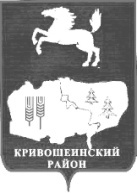 АДМИНИСТРАЦИЯ КРИВОШЕИНСКОГО РАЙОНАПОСТАНОВЛЕНИЕ 03.04.2017                                                                                                      	       № 147с. КривошеиноТомской областиОб утверждении порядка формирования, ведения и обязательного опубликования перечня муниципального имущества муниципального образования Кривошеинский район, свободного от прав третьих лиц (за исключением имущественных прав субъектов малого и среднего предпринимательства)	В целях реализации государственной политики в области развития малого и среднего предпринимательства в муниципальном образовании Кривошеинский район, в соответствии с Федеральным законом от 6 октября 2003 года № 131-ФЗ «Об общих принципах организации местного самоуправления в Российской Федерации», Федеральным законом от 24 июля 2007 года № 209-ФЗ «О развитии малого и среднего предпринимательства в Российской Федерации»ПОСТАНОВЛЯЮ:	1. Утвердить порядок формирования, ведения и обязательного опубликования перечня муниципального имущества муниципального образования Кривошеинский район, свободного от прав третьих лиц (за исключением имущественных прав субъектов малого и среднего предпринимательства), предусмотренного частью 4 статьи 18 Федерального закона «О развитии малого и среднего предпринимательства в Российской Федерации» согласно приложению к настоящему постановлению.	2. Опубликовать настоящее постановление в газете «Районные Вести» и на официальном сайте муниципального образования Кривошеинский район в сети «Интернет».2.  Настоящее постановление вступает в силу со дня его официального опубликования.	3. Контроль за исполнением настоящего постановления возложить на Первого заместителя Главы Кривошеинского района.Глава Кривошеинского района (Глава Администрации) 								С.А. ТайлашевПетроченко Александр Леонидович (8-38-251) 2-17-63ПрокуратураРосреестрЗаявитель – 2 Петроченко Приложение к постановлению Администрации Кривошеинского района от «03» апреля 2017 № 147Порядок формирования, ведения и обязательного опубликования перечня муниципального имущества муниципального образования Кривошеинский район, свободного от прав третьих лиц (за исключением имущественных прав субъектов малого и среднего предпринимательства), предусмотренного частью 4 статьи 18 Федерального закона «О развитии малого и среднего предпринимательства в Российской Федерации»1. Настоящие Порядок определяет правила формирования, ведения (в том числе ежегодного дополнения) и обязательного опубликования перечня муниципального имущества муниципального образования Кривошеинский район (за исключением земельных участков), свободного от прав третьих лиц (за исключением имущественных прав субъектов малого и среднего предпринимательства), предусмотренного частью 4 статьи 18 Федерального закона "О развитии малого и среднего предпринимательства в Российской Федерации" (далее соответственно - муниципальное имущество, перечень), в целях предоставления муниципального имущества во владение и (или) в пользование на долгосрочной основе субъектам малого и среднего предпринимательства и организациям, образующим инфраструктуру поддержки субъектов малого и среднего предпринимательства.2. В перечень вносятся сведения о муниципальном имуществе, соответствующем следующим критериям:а) муниципальное имущество свободно от прав третьих лиц (за исключением имущественных прав субъектов малого и среднего предпринимательства);б) муниципальное имущество не ограничено в обороте;в) муниципальное имущество не является объектом религиозного назначения;г) муниципальное имущество не является объектом незавершенного строительства;д) в отношении муниципального имущества не принято решение о предоставлении его иным лицам;е) муниципальное имущество не включено в прогнозный план (программу) приватизации имущества, находящегося в собственности муниципального образования Кривошеинский район;ж) муниципальное имущество не признано аварийным и подлежащим сносу или реконструкции.3. Внесение сведений о муниципальном имуществе в перечень (в том числе ежегодное дополнение), а также исключение сведений о муниципальном имуществе из перечня осуществляются постановлением Администрации Кривошеинского района (далее - уполномоченный орган) об утверждении перечня или о внесении в него изменений на основе предложений федеральных органов исполнительной власти, органов государственной власти субъектов Российской Федерации, органов местного самоуправления, общероссийских некоммерческих организаций, выражающих интересы субъектов малого и среднего предпринимательства, акционерного общества "Федеральная корпорация по развитию малого и среднего предпринимательства", организаций, образующих инфраструктуру поддержки субъектов малого и среднего предпринимательства, а также субъектов малого и среднего предпринимательства.Внесение в перечень изменений, не предусматривающих исключения из перечня муниципального имущества, осуществляется не позднее 10 рабочих дней с даты внесения соответствующих изменений в реестр муниципального имущества.4. Рассмотрение предложения, указанного в пункте 3 настоящего Порядка, осуществляется уполномоченным органом в течение 30 календарных дней с даты его поступления. По результатам рассмотрения предложения уполномоченным органом принимается одно из следующих решений:а) о включении сведений о муниципальном имуществе, в отношении которого поступило предложение, в перечень с учетом критериев, установленных пунктом 2 настоящего Порядка;б) об исключении сведений о муниципальном имуществе, в отношении которого поступило предложение, из перечня с учетом положений пунктов 6 и 7 настоящего Порядка;в) об отказе в учете предложения.5. В случае принятия решения об отказе в учете предложения, указанного в пункте 3 настоящего Порядка, уполномоченный орган направляет лицу, представившему предложение, мотивированный ответ о невозможности включения сведений о муниципальном имуществе в перечень или исключения сведений о муниципальном имуществе из перечня.6. Уполномоченный орган вправе исключить сведения о муниципальном имуществе из перечня, если в течение 2 лет со дня включения сведений о муниципальном имуществе в перечень в отношении такого имущества от субъектов малого и среднего предпринимательства или организаций, образующих инфраструктуру поддержки субъектов малого и среднего предпринимательства, не поступило:а) ни одной заявки на участие в аукционе (конкурсе) на право заключения договора, предусматривающего переход прав владения и (или) пользования в отношении муниципального имущества;б) ни одного заявления о предоставлении муниципального имущества, в отношении которого заключение указанного договора может быть осуществлено без проведения аукциона (конкурса) в случаях, предусмотренных Федеральным законом "О защите конкуренции".7. Уполномоченный орган исключает сведения о муниципальном имуществе из перечня в одном из следующих случаев:а) в отношении муниципального имущества в установленном законодательством Российской Федерации порядке принято решение уполномоченного органа о его использовании для муниципальных нужд либо для иных целей;б) право муниципальной собственности на имущество прекращено по решению суда или в ином установленном законом порядке.8. Сведения о муниципальном имуществе вносятся в перечень в составе и по форме, которые установлены в соответствии с частью 4.4 статьи 18 Федерального закона "О развитии малого и среднего предпринимательства в Российской Федерации".9. Сведения о муниципальном имуществе группируются в перечне по муниципальным образованиям, на территориях которых муниципальное имущество расположено, а также по видам имущества (недвижимое имущество (в том числе единый недвижимый комплекс), движимое имущество).10. Ведение перечня осуществляется уполномоченным органом в электронной форме.11. Перечень и внесенные в него изменения подлежат:а) обязательному опубликованию в средствах массовой информации - в течение 10 рабочих дней со дня утверждения;б) размещению на официальном сайте уполномоченного органа в информационно-телекоммуникационной сети "Интернет" (в том числе в форме открытых данных) - в течение 3 рабочих дней со дня утверждения".